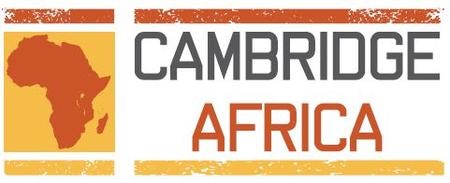 Nomination form for the Dr Amit Bhasin Prize 2023Please submit this nomination form and any supporting documents to Professor Caroline Trotter, clt56@cam.ac.uk by 9th June 2023.About the prizeDr Amit Bhasin was Cambridge-Africa Programme Manager 2019-2020, until his untimely death. His friends and colleagues raised funds to create a prize to be awarded to an outstanding African research student at the University of Cambridge to remember him and celebrate his dedication to supporting African researchers throughout his career. An award of £500 will be made to the recipient.A selection panel, including the Cambridge-Africa Director, other members of the Cambridge-Africa Strategic Advisory Group and a representative from LSHTM (where Amit spent much of his career), will evaluate applications. The panel will define ‘outstanding’ in broad terms to include:Academic excellenceActivities beyond research, such as translation of research into impact to the benefit of African populationsPublic engagement, innovation, social enterprises/not for profit activities and good citizenship. Contribution to student life in CambridgePlease submit your application with information on your research and other activities under as many of these headings as is relevant to your circumstances.Applications will be accepted from individuals (self-nominated), peers, supervisors or other University of Cambridge staff. Only postgraduate research (MPhil by research or PhD) students at the University of Cambridge, including those who have successfully defended their PhD within 12 months of the application deadline, who are nationals of a sub-Saharan African country are eligible.Application detailsDescription of why the nominee is a worthy recipient of the Dr Amit Bhasin Prize in (maximum) 750 words. (Please note that up to two pieces of supporting evidence, such as a research paper or evidence of impact, innovation or citizenship may also be submitted):Name of nominee:Nominated by:Expected or actual date of PhD viva:Department:College:Thesis topic or title:Nationality:Scholarship/ source of support: